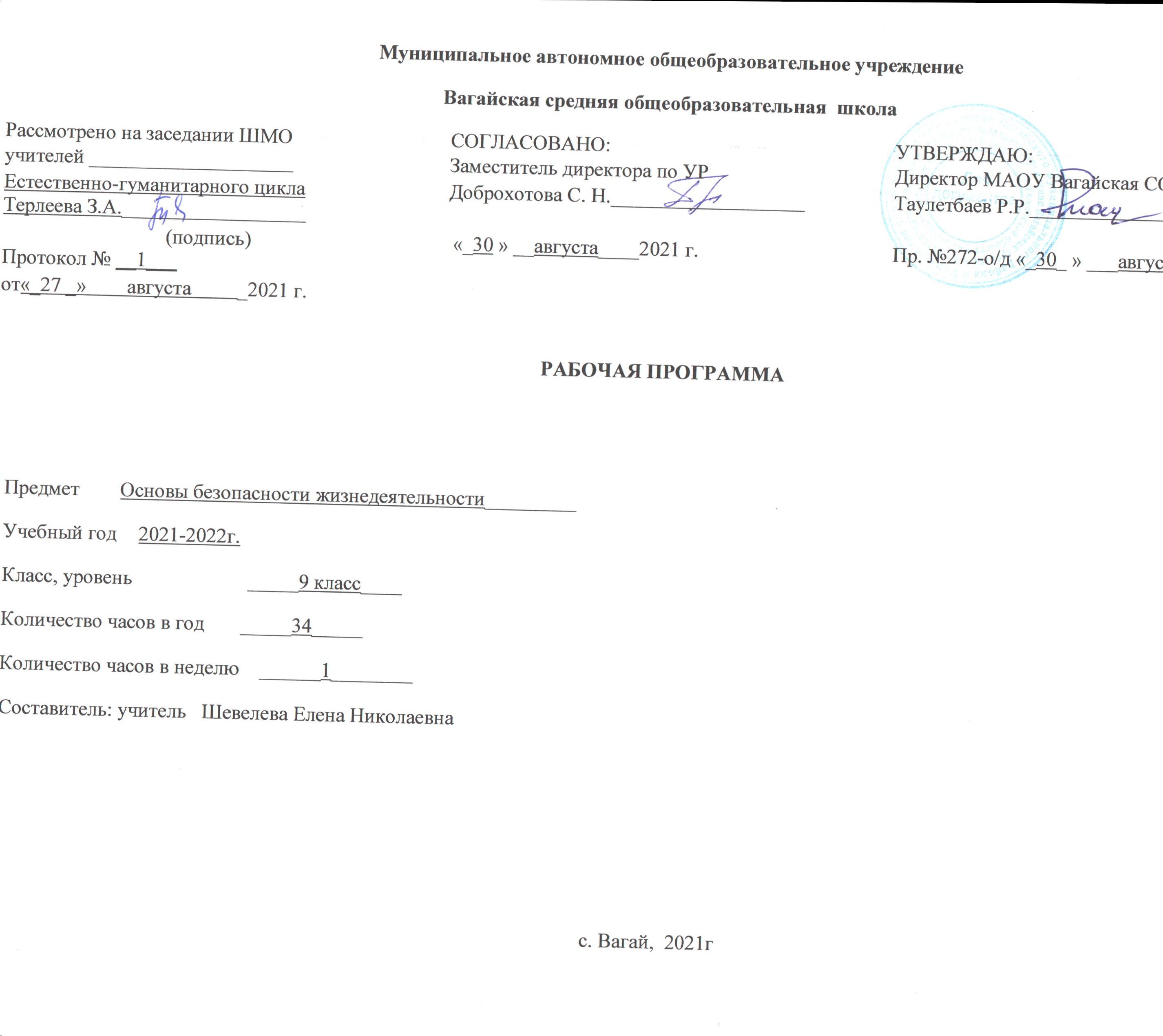                                   1.    Планируемые результаты освоения учебного предмета «основы безопасности жизнедеятельности».Личностные результаты освоения основной образовательной программы должны отражать: 1) российскую гражданскую идентичность, патриотизм, уважение к своему народу, чувства ответственности перед Родиной, гордости за свой край, свою Родину, прошлое и настоящее многонационального народа России, уважение государственных символов (герб, флаг, гимн); 2) гражданскую позицию как активного и ответственного члена российского общества, осознающего свои конституционные права и обязанности, уважающего закон и правопорядок, обладающего чувством собственного достоинства, осознанно принимающего традиционные национальные и общечеловеческие гуманистические и демократические ценности; 3) готовность к служению Отечеству, его защите;4 ) сформированность мировоззрения, соответствующего современному уровню развития науки и общественной практики, основанного на диалоге культур,а также различных форм общественного сознания, осознание своего места в поликультурном мире; 5) сформированность основ саморазвития и самовоспитания в соответствии с общечеловеческими ценностями и идеалами гражданского общества; готовность и способность к самостоятельной, творческой и ответственной деятельности; 6) толерантное сознание и поведение в поликультурном мире, готовность и способность вести диалог с другими людьми, достигать в нём взаимопонимания, находить общие цели и сотрудничать для их достижения; 7) навыки сотрудничества со сверстниками, детьми младшего возраста, взрослыми в образовательной, общественно полезной, учебно-исследовательской, проектной и других видах деятельности; 8) нравственное сознание и поведение на основе усвоения общечеловеческих ценностей; 9) готовность и способность к образованию, в том числе самообразованию, на протяжении всей жизни; сознательное отношение к непрерывному образованию как условию успешной профессиональной и общественной деятельности; 10) эстетическое отношение к миру, включая эстетику быта, научного и технического творчества, спорта, общественных отношений; 11) принятие и реализацию ценностей здорового и безопасного образа жизни, потребности в физическом самосовершенствовании, занятиях спортивно-оздоровительной деятельностью, неприятие вредных привычек: курения, употребления алкоголя, наркотиков; 12) бережное, ответственное и компетентное отношение к физическому и психологическому здоровью, как собственному, так и других людей, умение оказывать первую помощь;8. Метапредметные результаты: 1) умение самостоятельно определять цели деятельности и составлять планы деятельности; самостоятельно осуществлять, контролировать и корректировать деятельность; использовать все возможные ресурсы для достижения поставленных целей и реализации планов деятельности; выбирать успешные стратегии в различных ситуациях;2) умение продуктивно общаться и взаимодействовать в процессе совместной деятельности, учитывать позиции других участников деятельности, эффективно разрешать конфликты;3) владение навыками познавательной, учебно-исследовательской и проектной деятельности, навыками разрешения проблем; способность и готовность ксамостоятельному поиску методов решения практических задач, применению различных методов познания;4) готовность и способность к самостоятельной информационно-познавательной деятельности, включая умение ориентироваться в различных источниках информации, критически оценивать и интерпретировать информацию, получаемую из различных источников; 5) умение использовать средства информационных и коммуникационных технологий (далее – ИКТ) в решении когнитивных, коммуникативных и организационных задач с соблюдением требований эргономики, техники безопасности, гигиены, ресурсосбережения, правовых и этических норм, норм информационной безопасности; 6) умение определять назначение и функции различных социальных институтов; 7) умение самостоятельно оценивать и принимать решения, определяющие стратегию поведения, с учётом гражданских и нравственных ценностей; 8) владение языковыми средствами – умение ясно, логично и точно излагать свою точку зрения, использовать адекватные языковые средства; 9) владение навыками познавательной рефлексии как осознания совершаемых действий и мыслительных процессов, их результатов и оснований, границ своего знания и незнания, новых познавательных задач и средств их достижения.Предметные результаты:  1) формирование  представлений о культуре безопасности жизнедеятельности, в том числе о культуре экологической безопасности как о жизненно важной социально-нравственной позиции личности, а также как о средстве, повышающем защищённость личности, общества и государства от внешних и внутренних угроз, включая отрицательное влияние человеческого фактора; 2) знание основ государственной системы, российского законодательства, направленных на защиту населения от внешних и внутренних угроз; 3) формирование представлений о необходимости отрицания экстремизма, терроризма, других действий противоправного характера, а также асоциального поведения; 4) сформированность представлений о здоровом образе жизни как о средстве обеспечения духовного, физического и социального благополучия личности; 5) знание распространённых опасных и чрезвычайных ситуаций природного, техногенного и социального характера; 6) знание факторов, пагубно влияющих на здоровье человека, исключение из своей жизни вредных привычек (курения, пьянства и т. д.); 7) знание основных мер защиты (в том числе в области гражданской обороны) и правил поведения в условиях опасных и чрезвычайных ситуаций; 8) умение предвидеть возникновение опасных и чрезвычайных ситуаций по характерным для них признакам, а также использовать различные информационные источники; 9) умение применять полученные знания в области безопасности на практике, проектировать модели личного безопасного поведения в повседневной жизни и в различных опасных и чрезвычайных ситуациях; 10) знание основ обороны государства и воинской службы: законодательство об обороне государства и воинской обязанности граждан; права и обязанности гражданина до призыва, во время призыва и прохождения военной службы, уставные отношения, быт военнослужащих, порядок несения службы и воинские ритуалы, строевая, огневая и тактическая подготовка; 11) знание основных видов военно-профессиональной деятельности, особенностей прохождения военной службы по призыву и контракту, увольнения с военной службы и пребывания в запасе; 12) владение основами медицинских знаний и оказания первой помощи пострадавшим при неотложных состояниях (при травмах, отравлениях и различных видах поражений), включая знания об основных инфекционных заболеваниях и их профилактике.                                                                     2.    Содержание учебного предмета. 9 класс.МОДУЛЬ I: Основы безопасности личности, общества и государстваРАЗДЕЛ I. Основы комплексной безопасностиТема 1. Национальная безопасность в России и современном мире.Современный мир и Россия. Национальные интересы России в современном мире. Основные угрозы национальным интересам и безопасности России. Влияние культуры безопасности жизнедеятельности населения на национальную безопасность России.Тема 2. Чрезвычайные ситуации мирного и военного времени и национальная безопасность России.Чрезвычайные ситуации и их классификация. Чрезвычайные ситуации природного характера и их последствия. Чрезвычайные ситуации техногенного характера и их причины. Угроза военной безопасности России.РАЗДЕЛ II.: Защита населения Российской Федерации от чрезвычайных ситуацийТема 3. Организационные основы по защите населения страны от чрезвычайных ситуаций мирного и военного времениЕдиная государственная система предупреждения и ликвидации чрезвычайных ситуаций
(РСЧС). Гражданская оборона как составная часть национальной безопасности и обороноспособности страны. МЧС России — федеральный орган управления в области зашиты населения и территорий от чрезвычайных ситуацийТема 4. Основные мероприятия, проводимые в Российской Федерации, по защите населения от чрезвычайных ситуаций мирного и военного времениМониторинг и прогнозирование чрезвычайных ситуаций. Инженерная зашита населения от чрезвычайных ситуаций.  Оповещение и эвакуация населения в условиях чрезвычайных ситуаций. Аварийно-спасательные и другие неотложные работы в очагах пораженияРаздел III Противодействие терроризму и экстремизму в Российской ФедерацииТема 5 Терроризм и экстремизм: их причины и последствияМеждународный терроризм — угроза национальной безопасности России. Виды террористической деятельности и террористических актов, их цели и способы осуществленияТема 6.Нормативно-правовая база противодействия терроризму и экстремизму в Российской ФедерацииОсновные нормативно-правовые акты по противодействию терроризму и экстремизму. Обшегосударственное противодействие терроризму. Нормативно-правовая база противодействия
наркотизму.Тема 7. Организационные основы системы противодействия терроризму и наркотизму в Российской ФедерацииОрганизационные основы противодействия терроризму в Российской Федерации. Организационные основы противодействия наркотизму в Российской Федерации.Тема 8. Обеспечение личной безопасности при угрозе теракта и профилактика наркозависимостиПравила поведения при угрозе террористического акта. Профилактика наркозависимостиМОДУЛЬ II: Основы медицинских знаний и здорового образа жизниРаздел IV :Основы здорового образа жизниТема 9. Здоровье — условие благополучия человекаЗдоровье человека как индивидуальная, так и общественная ценность. Здоровый образ жизни и его составляющие . Репродуктивное здоровье населения и национальная безопасность РоссииТема 10. Факторы, разрушающие репродуктивное здоровьеРанние половые связи и их последствия. Инфекции, передаваемые половым путем. Понятия о ВИЧ-инфекции и СПИДе.Тема 11. Правовые основы сохранения и укрепления репродуктивного здоровья.Брак и семья. Семья и здоровый образ жизни человека. Основы семейного права в Российской Федерации.Раздел V.Основы медицинских знаний и оказание первой помощиТема 12 Оказание первой помощиПервая помощь при массовых поражениях (практическое занятие по плану преподавателя). Первая помощь при передозировке в приёме психоактивных веществ.    4.  Тематическое планирование с указанием количества часов, отводимых на освоение каждой темы. (9 класс)      Приложение 2                                                       Календарно – тематическое планирование на 2021-2022 учебный год. 9 класс.№ модуля, раздела, темыНаименование модулей, разделов, темКоличество часов№ модуля, раздела, темыНаименование модулей, разделов, темКоличество часов          1Введение          12Основы безопасности личности, общества и государства4          3. Чрезвычайные ситуации мирного и военного времени и национальная безопасность России.44Организационные основы по защите населения страны от чрезвычайных ситуаций мирного и военного времени.35Основные мероприятия, проводимые в Российской Федерации, по защите населения от чрезвычайных ситуаций мирного и военного времени.46Основы противодействия терроризму экстремизму и наркотизму в Российской Федерации.27Нормативно-правовая база противодействия терроризму и экстремизму.38Организационные основы противодействия терроризму и наркотизму в Российской Федерации.29Обеспечение личной безопасности при угрозе теракта и профилактика наркозависимости.210Здоровье-условие  благополучия человека.311Правовые основы сохранения и укрепления репродуктивного здоровья.312Оказание первой помощи.213 Обобщающий урок за курс 9 класса.1Итого:34№ п/пТема  раздела, урока	          планируемые результаты	          планируемые результаты	          планируемые результатыдата по планудата по фактудистанционное обучение№ п/пТема  раздела, урокаличностныеметапредметныепредметные1ВведениеРазвитие познавательных интересов, учебных мотивов.Умение формировать собственное мнение и Регулятивные: целеполагание, планирование, самоконтроль, самооценка. Познавательные: рассуждать, сравнивать, сопоставлять, анализировать, обобщать, самостоятельно составлять алгоритм действий.знакомство с учебникомГлава 1.Национальная безопасность России в мировом сообществе 4 часа2Современный мир и РоссияРазвитие познавательных интересов, учебных мотивов.Воспитание чувства ответственности и долга перед Родиной.Умение формировать собственное мнение и Регулятивные: целеполагание, планирование, самоконтроль, самооценка. Познавательные: рассуждать, сравнивать, сопоставлять, анализировать, обобщать, самостоятельно составлять алгоритм действий. Контроль и оценка процесса и результата действий,  постановка и решение проблем. Выдвижение гипотез. Извлечение необходимой информации. Коммуникативные: умение с достаточной полнотой выражать свои мысли, формулировать свои затруднения, планирование учебного сотрудничества. Аргументация своего мнения и позиция в коммуникациипозициюУмение различать природные явления, оказывающие влияние на безопасность жизнедеятельности че Знать роль России в мировом сообществе. Внешняя политика РФ человека3Национальные интересы России в современном миренаходить общее решение и разрешать конфликты на основе согласования позиций и учёта интересов;  формулировать, аргументировать и отстаивать своё мнение.находить общее решение и разрешать конфликты на основе согласования позиций и учёта интересов;  формулировать, аргументировать и отстаивать своё мнение.Умение анализировать причины возникновения угроз4Основные угрозы национальным интересам и безопасности Россиинаходить общее решение и разрешать конфликты на основе согласования позиций и учёта интересов;  формулировать, аргументировать и отстаивать своё мнение.находить общее решение и разрешать конфликты на основе согласования позиций и учёта интересов;  формулировать, аргументировать и отстаивать своё мнение.Умение анализировать причины возникновения угроз5Влияние культуры безопасности жизнедеятельности населения на национальную безопасность.Развитие познавательных интересов, учебных мотивов.Умение организовывать  учебное сотрудничество и совместную деятельность с учителем и сверстниками;   работать индивидуально и в группе находить общее решение и разрешать конфликты на основе согласования позиций и учёта интересов;Умение анализировать причины я безопасности жизнедеятельностиГлава 2. Чрезвычайные ситуации мирного и военного времени и национальная безопасность России 4 часа6Чрезвычайные ситуации и их классификацияУсвоение правил индивидуального и коллективного безопасного поведения в чрезвычайных ситуациях, угрожающих жизни и здоровью людейРаботать индивидуально и в группе находить общее решение и разрешать конфликты на основе согласования позиций и учёта интересов
Умения применять полученные теоретические знания, принимать обоснованные решения.Знать общие понятия, классификацию ЧС.7Чрезвычайные ситуации природного характера и их последствияРазвитие познавательных интересов, учебных мотивов.Умение организовывать учебное сотрудничество и совместную деятельность с учителем и сверстниками.знание и умение применять правила безопасного поведения в условиях опасных и чрезвычайных ситуаций;8Чрезвычайные ситуации техногенного характера и их причиныФормирование современной культуры безопасности жизнедеятельности на основе понимания необходимости защиты личности, общества и государства по средствам осознания значимости безопасного поведения в условиях ЧС.Умение предвидеть возникновение опасных ситуаций по характерным признакам их проявления, а также на основе информации, получаемой из различных источников.
Формирование современной культуры безопасности жизнедеятельности на основе понимания необходимости защиты личности, общества и государства по средствам осознания значимости безопасного поведения в условиях ЧС.
Умение корректировать свои действия в соответствии с изменяющейся ситуацией.знание и умение применять правила безопасного поведения в условиях опасных и чрезвычайных ситуаций;9Угроза военной безопасности РоссииФормирование целостного мировоззрения, соответствующего современному уровню развития науки.Регулятивные: целеполагание, планирование, самоконтроль, коррекция, самооценка.Познавательные: рассуждать, сравнивать, сопоставлять, анализировать, обобщать. Контроль и оценка процесса и результата действий, постановка и решение проблем.Знать об обороне государства, внешние, внутренние, трансграничные угрозыГлава 3.Организационные основы по защите населения страны от чрезвычайных ситуаций мирного и военного времени 3 часа10Единая государственная система предупреждения и ликвидации чрезвычайных ситуаций (РСЧС)Формирование целостного мировоззрения, соответствующего современному уровню развития науки.Регулятивные: целеполагание, планирование, самоконтроль, коррекция, самооценка. Знать принцип работы  единой государственной системы предупреждения и ликвидация чрезвычайных ситуаций.Познавательные: рассуждать, сравнивать, сопоставлять, анализировать, обобщать. Контроль и оценка процесса и результата действий,  постановка и решение проблемЗнать принцип работы  единой государственной системы предупреждения и ликвидация чрезвычайных ситуаций.11Гражданская оборона как составная часть национальной безопасности и обороноспособности страныЗнать задачи гражданской обороны; основные мероприятия. Умение оценивать правильность выполнения учебной задачи, проявлять собственные возможности её решения.

Коммуникативные:умение с достаточной полнотой выражать свои мысли, формулировать свои затруднения, планирование учебного сотрудничества.Рассматривать задачи в области ГО. Анализировать основные мероприятия по ГО. Формировать знания по правам и обязанностям граждан в области ГО. Умение самостоятельно и мотивированно организовывать свою познавательную деятельность. Рассматривают и анализируют представленную информацию.Формирование понимания ценности безопасного образа жизни.Обороноспособность страны, задачи ГО12МЧС России – федеральный орган управления в области защиты населения и территорий от чрезвычайных ситуацийЗнать задачи и приоритетные направления деятельности МЧС России.Знание о системе МЧС, о основных задачах МЧС, о направленной деятельности. Умение самостоятельно и мотивированно организовывать свою познавательную деятельность. Рассматривают и анализируют представленную информацию. Умение оценивать правильность выполнения учебной задачи, проявлять собственные возможности её решения.Формирование целостного мировоззрения, соответствующего современному уровню развития науки.Глава 4. Основные мероприятия, проводимые в Российской Федерации, по защите населения от чрезвычайных ситуаций мирного и военного времени 4 часа13Мониторинг и прогнозирование чрезвычайных ситуацийУмение самостоятельно и мотивированно организовывать свою познавательную деятельность. Рассматривают и анализируют представленную информацию. Умение оценивать правильность выполнения учебной задачи, проявлять собственные возможности её решения. Умение самостоятельно устанавливать аналоги, классифицировать, самостоятельно выбирать основания и критерии по данной теме.Знание о системе мониторинга, о основных задачах мониторинга, о направленной деятельности.Формирование целостного мировоззрения, соответствующего современному уровню развития науки. Знать цели и методы мониторинга. Бытовые приборы контроля качества окр. среды и продуктов питания.14Инженерная защита населения и территорий от чрезвычайных ситуацийформирование коммуникативной компетентности в общении и сотрудничестве со сверстниками, старшими и младшими в процессе образовательной, общественно полезной, учебно-исследовательской, творческой и других видов деятельностиумение соотносить свои действия с планируемыми результатами курса, осуществлять контроль своей деятельности в процессе достижения результата, определять способы действий в опасных и чрезвычайных ситуациях в рамках  предложенных условий и требований, корректировать свои действия в соответствии с изменяющейся ситуацией.Меры безопасности при пребывании человека на территории с неблагоприятными экологическими факторами. ПДК вредных веществ в воде, атмосфере, почве.15Оповещание и эвакуация населения в условиях чрезвычайных ситуацийформирование потребностей соблюдать нормы и осознанно выполнять правила безопасности жизнедеятельности.Умение самостоятельно устанавливать аналоги, классифицировать, самостоятельно выбирать основания и критерии по данной теме.Системы оповещения, ЕДДС.  Средства коллективной защиты и правила пользования ими. Эвакуация населения.
Знать способы оповещения населения в ЧС. Уметь действовать в ЧС.16Аварийно-спасательные и другие неотложные работы в очагах пораженияформирование коммуникативной компетентности в общении и сотрудничестве со сверстниками, старшими и младшими в процессе образовательной, общественно полезной, учебно-исследовательской, творческой и других видов деятельности.умение соотносить свои действия с планируемыми результатами курса, осуществлять контроль своей деятельности в процессе достижения результата, определять способы действий в опасных и чрезвычайных ситуациях в рамках  предложенных условий и требований, корректировать свои действия в соответствии с изменяющейся ситуацией.Знать об организации аварийно-спасательных работ в зонах ЧС. Использовать полученные знания и умения для обеспечения личной безопасности. Умение характеризовать законодательную и нормативно-правовую базу по организации борьбы с терроризмом в РФ. Анализировать и обсуждать эффективность мероприятий в РФ по борьбе с терроризмом. Умение формировать антитеррористическое поведениеГлава 5. Основы противодействия терроризму, экстремизму и наркотизму в Российской Федерации 2 часа 17Международный терроризм-угроза национальной безопасности Россииусвоение правил индивидуального и коллективного безопасного поведения в чрезвычайных ситуациях, угрожающих жизни и здоровью людей, правил поведения на транспорте и на дорогах.Регулятивные: целеполагание, планирование, самоконтроль, самооценка. Познавательные: рассуждать, сравнивать, сопоставлять, анализировать, обобщать, самостоятельно составлять алгоритм действий. Контроль и оценка процесса и результата действий,  постановка и решение проблем. Выдвижение гипотез. Извлечение необходимой информации. Коммуникативные: умение с достаточной полнотой выражать свои мысли, формулировать свои затруднения, планирование учебного сотрудничества. Аргументация своего мнения и позиция в коммуникацииЗнать об основных опасных ситуациях, возникающих в повседневной жизни, и правила поведения в них. Спецоперации, правоохранительные органы, буферные зоны18Виды террористических актов, их цели и способы осуществления  формирование ответственного отношения к учению, готовности и способности, обучающихся к саморазвитию и самообразованию на основе мотивации к обучению и познанию, осознанному выбору и построению дальнейшей индивидуальной траектории образования
Регулятивные: целеполагание, планирование, самоконтроль, самооценка. Познавательные: рассуждать, сравнивать, сопоставлять, анализировать, обобщать, самостоятельно составлять алгоритм действий. Контроль и оценка процесса и результата действий,  постановка и решение проблем. Выдвижение гипотез. Извлечение необходимой информации. Коммуникативные: умение с достаточной полнотой выражать свои мысли, формулировать свои затруднения, планирование учебного сотрудничества. Аргументация своего мнения и позиция в коммуникацииЗнать об основных опасных ситуациях, возникающих в повседневной жизни, и правила поведения в них. Спецоперации, правоохранительные органы, буферные зоны


Наркоконтроль, наркологические клиники и диспансерыГлава 6. Нормативно-правовая база противодействия терроризму и экстремизму в Российской Федерации 3 часа19Основные нормативно- правовые акты по противодействию терроризму и экстремизмуФормирование нравственных чувств и нравственного поведения. Формирование антиэкстремистского и антитеррористического мышления.Умение оценивать правильность выполнения учеб. задачи, проявлять собственные возможности её решения. Умение самост-но устанавливать аналоги, классифицировать, самостоятельно выбирать основания и критерии по данной теме.Знать виды терроризма. Формировать в себе нравственное поведение.20Общегосударственное противодействие терроризмуИзучать нормативно-правовую базу борьбы с терроризмом. Моделировать собственное поведение с целью противодействия вовлечению в террористическую деятельность. Иметь представление о наказании за участие в террористической и экстремистской деятельностиумение соотносить свои действия с планируемыми результатами курса, осуществлять контроль своей деятельности в процессе достижения результата, определять способы действий в опасных и чрезвычайных ситуациях в рамках  предложенных условий и требований, корректировать свои действия в соответствии с изменяющейся ситуациейИспользовать полученные знания и умения для обеспечения личной безопасности. Умение характеризовать законодательную и нормативно-правовую базу по организации борьбы с терроризмом в РФ. Анализировать и обсуждать эффективность мероприятий в РФ по борьбе с терроризмом. Умение формировать антитеррористическое поведение21Нормативно-правовая база противодействия наркотизмуИзучать нормативно-правовую базу борьбы с терроризмом. Моделировать собственное поведение с целью противодействия вовлечению в террористическую деятельность. Иметь представление о наказании за участие в террористической и экстремистской деятельностиумение соотносить свои действия с планируемыми результатами курса, осуществлять контроль своей деятельности в процессе достижения результата, определять способы действий в опасных и чрезвычайных ситуациях в рамках  предложенных условий и требований, корректировать свои действия в соответствии с изменяющейся ситуациейИспользовать полученные знания и умения для обеспечения личной безопасности. Умение характеризовать законодательную и нормативно-правовую базу по организации борьбы с терроризмом в РФ. Анализировать и обсуждать эффективность мероприятий в РФ по борьбе с терроризмом. Умение формировать антитеррористическое поведениеГлава 7. Организационные основы противодействия терроризму и наркотизму в Российской Федерации 2 часа22Организационные основы противодействия терроризму в Российской Федерацииусвоение правил индивидуального и коллективного безопасного поведения в чрезвычайных ситуациях, угрожающих жизни и здоровью людей, правил поведения на транспорте и на дорогах.Регулятивные: целеполагание, планирование, самоконтроль, самооценка. Познавательные: рассуждать, сравнивать, сопоставлять, анализировать, обобщать, самостоятельно составлять алгоритм действий. Контроль и оценка процесса и результата действий,  постановка и решение проблем. Выдвижение гипотез. Извлечение необходимой информации. Коммуникативные: умение с достаточной полнотой выражать свои мысли, формулировать свои затруднения, планирование учебного сотрудничества. Аргументация своего мнения и позиция в коммуникацииЗнать об основных опасных ситуациях, возникающих в повседневной жизни, и правила поведения в них. Спецоперации, правоохранительные органы, буферные зоны

23Организационные основы противодействия наркотизму в Российской Федерацииформирование ответственного отношения к учению, готовности и способности, обучающихся к саморазвитию и самообразованию на основе мотивации к обучению и познанию, осознанному выбору и построению дальнейшей индивидуальной траектории образования
Воспитание ценностного отношения к своему здоровью, толерантного отношения друг к другу в процессе работы в группах.умение с достаточной полнотой выражать свои мысли, формулировать свои затруднения, планирование учебного сотрудничества. Аргументация своего мнения и позиция в коммуникации
Наркоконтроль, наркологические клиники и диспансерыГлава 8. Обеспечение личной безопасности при угрозе теракта и профилактика наркозависимости 2 часа24Правила поведения при угрозе террористического актаЗнать и уметь действовать при угрозе террористического акта. Правила поведения при угрозе террористического акта.Регулятивные: целеполагание, планирование, самоконтроль, коррекция, самооценка.Познавательные: рассуждать, сравнивать, сопоставлять, анализировать, обобщать. Контроль и оценка процесса и результата действий,  постановка и решение проблем.Извлечение необходимой информации.Коммуникативные:умение с достаточной полнотой выражать свои мысли, формулировать свои затруднения, планирование учебного сотрудничества.Усвоение правил безопасного поведения при угрозе террористического акта.25Профилактика наркозависимостиформирование ответственного отношения к учению, готовности и способности, обучающихся к саморазвитию и самообразованию на основе мотивации к обучению и познанию, осознанному выбору и построению дальнейшей индивидуальной траектории образования
Воспитание ценностного отношения к своему здоровью, толерантного отношения друг к другу в процессе работы в группах.Аргументация своего мнения и позиция в коммуникацииНаркоконтроль, наркологические клиники и диспансерыГлава 9. Здоровье – условие благополучия человека 3 часа26Здоровье человека как индивидуальная, так и общественная ценностьформирование ответственного отношения к учению, готовности и способности, обучающихся к саморазвитию и самообразованию на основе мотивации к обучению и познанию, осознанному выбору и построению дальнейшей индивидуальной траектории образования
Воспитание ценностного отношения к своему здоровью, толерантного отношения друг к другу в процессе работы в группах.умение с достаточной полнотой выражать свои мысли, формулировать свои затруднения, планирование учебного сотрудничества. Аргументация своего мнения и позиция в коммуникацииДуховное, физическое и социальное благополучие


27Здоровый образ жизни и его составляющиеФормирование понимания ценности здорового и безопасного образа жизни.Умение понимать возможность различных позиций других людей отличных от собственной и ориентироваться на позицию партнера в общении и взаимодействии.Факторы, укрепляющие и разрушающие здоровье.  Вредные привычки и их профилактика.28Репродуктивное здоровье населения и национальная безопасность РоссииРазвитие «Я-компетенции» и самооценки личности (формирование самоидентификации, адекватной позитивной самооценки, самоуважения и самопринятия).Умение формулировать собственное мнение и позицию.Умение организовывать учебное сотрудничество и совместную деятельность с учителем и сверстниками.Биологическая репродукция, воспроизводство населения, демографическая ситуация
Глава 10. Правовые основы сохранения и укрепления репродуктивного здоровья 3 часа29Брак и семьяРазвитие познавательных интересов и мотивовФормирование границ собственного знания и «незнания».Умение характеризовать здоровый образ жизни и его основные составляющие как индивидуальную систему поведения человека в повседневной жизни, обеспечивающую совершенствование его духовных и физических качеств; использовать знания о здоровье и здоровом образе жизни как средство физического совершенствованияЗнать факторы семейной жизни. Здоровый образ жизни как необходимое условие сохранения и укрепления здоровья человека и общества

Знать функции семьи30Семья и здоровый образ жизни человекаУмение характеризовать здоровый образ жизни и его основные составляющие как индивидуальную систему поведения человека в повседневной жизни, обеспечивающую совершенствование его духовных и физических качеств; использовать знания о здоровье и здоровом образе жизни как средство физического совершенствованияЗнать факторы семейной жизни. Здоровый образ жизни как необходимое условие сохранения и укрепления здоровья человека и общества

Знать функции семьи31Основы семейного права в Российской ФедерацииРазвитие познавательных интересов, учебных мотивов. Формирование границ собственного знания и «незнания».Развитие умения выражать свои мысли и способности слушать собеседника, понимать его точку зрения, признавать право другого человека на иное мнениеЗнать нормы семейного кодексаГлава 11. Оказание первой помощи 2 часа32Первая помощь при массовых пораженияхРазвитие познавательных интересов и мотивов.Формирование границ собственного знания и «незнания».Усвоение правил индивидуального и коллективного безопасного поведения в чрезвычайных ситуациях.Умение работать индивидуально и в группе, находить   общее решение.
Умение самостоятельно планировать пути достижения целей защищённости, в том числе альтернативные осознанно выбирать наиболее эффективные способы решения учебных и познавательных задач.
Умение характеризовать предназначение первой помощи пострадавшим; классифицировать средства, используемые при оказании первой помощи; соблюдать последовательность действий при оказании первой помощи при различных повреждениях, травмах, наиболее часто случающихся в быту; определять последовательность оказания первой помощи и различать её средства в конкретных ситуацияхМероприятия, проводимые на месте поражения.  Первая медицинская помощь при ожогах, обморожениях, ушибах, кровотечениях. Использование СИЗ и СКЗ.
Знание навыков медицинской помощи при травмах. Умение работать с учебником, выделять главное. Развитие информационной и коммуникативной компетентности обучающихся умение оказать первую помощь пострадавшим.33Первая помощь при передозировке в приёме психоактивных веществформирование ответственного отношения к учению, готовности и способности, обучающихся к саморазвитию и самообразованию на основе мотивации к обучению и познанию.умение соотносить свои действия с планируемыми результатами курса, осуществлять контроль своей деятельности в процессе достижения результата, определять способы действий в опасных и чрезвычайных ситуациях в рамках  предложенных условий и требований, корректировать свои действия в соответствии с изменяющейся ситуацией.Знание навыков медицинской помощи при травмах. Умение работать с учебником, выделять главное. Развитие информационной и коммуникативной компетентности обучающихся умение оказать первую помощь пострадавшим.Признаки передозировки, правила оказания первой медицинской помощи34Обобщающий урок за курс 9 классаформирование ответственного отношения к учению, готовности и способности, обучающихся к саморазвитию и самообразованию на основе мотивации к обучению и познанию.умение соотносить свои действия с планируемыми результатами курса, осуществлять контроль своей деятельности в процессе достижения результата, определять способы действий в опасных и чрезвычайных ситуациях в рамках  предложенных условий и требований, корректировать свои действия в соответствии с изменяющейся ситуацией.использование навыков самостоятельной работыИтого: 34 урока